Предисловие1 РАЗРАБОТАН ______________________2 УТВЕРЖДЕН И ВВЕДЕН В ДЕЙСТВИЕ _3 ВВЕДЕН ВПЕРВЫЕСодержание1 Область применения1.1 Общие положенияНастоящий стандарт организации описывает внедренную в ООО «____________» систему менеджмента качества, соответствующую требованиям ISO 9001, для обеспечения результативного достижения поставленных целей и функционирования организации.1.2 ПрименениеСистема менеджмента качества распространяется на __________________________________________________________________. Положения руководства по качеству обязательны для всех подразделений ООО «________________».2 Нормативные ссылкиВ настоящем стандарте используются ссылки на следующие нормативные документы:В настоящем стандарте используются ссылки на следующие нормативные документы:ISO 9000:2015 Системы менеджмента качества. Основные положения и словарь;ISO 9001:2015 Системы менеджмента качества. Требования;3 Термины, определения, обозначения и сокращения3.1 Термины, определенияВ настоящем стандарте используются термины и их определения в соответствии с ISO 9000:Анализ (в том числе анализ со стороны руководства) – деятельность, предпринимаемая для установления пригодности, адекватности, результативности рассматриваемого объекта для достижения установленных целей.Аудит – систематический, независимый и документированный процесс получения свидетельств аудита и объективного их оценивания с целью установления степени выполнения согласованных критериев аудита.Высшее руководство – лицо или группа работников, осуществляющих направление деятельности и управление организацией на высшем уровне.Запись – документ, содержащий достигнутые результаты или свидетельства осуществленной деятельности.Несоответствие – невыполнение требования.Качество – степень соответствия совокупности присущих характеристик требованиям.Корректирующее действие – действие, предпринятое для устранения причины обнаруженного несоответствия  или  другой  нежелательной  ситуации.Политика в области качества – общие намерения и направление деятельности организации в области качества, официально сформулированные высшим руководством.Предупреждающее действие – действие, предпринятое для устранения причины потенциального несоответствия или другой потенциально нежелательной ситуации.Процесс – совокупность взаимосвязанных и взаимодействующих видов деятельности, преобразующая входы в выходы.Результативность – степень реализации запланированной деятельности и достижения запланированных результатов.Руководство по качеству – документ, определяющий систему менеджмента качества организации.Система менеджмента качества – система менеджмента для руководства и управления организацией применительно к качеству.Соответствие – выполнение требования.Требование – потребность или ожидание, которое установлено, обычно предполагается или является обязательным.Улучшение качества – часть менеджмента качества, направленная на увеличение способности выполнить требования к качеству.Цели в области качества – цели, которых добиваются или к которым стремятся в области качества.3.2 Обозначения и сокращения4 Система менеджмента качества4.1 Общие требования4.2 Требования к документации4.2.1 Общие положения4.2.2 Руководство по качеству4.2.3 Управление документацией4.2.4 Управление записями5 Ответственность руководства5.1 Обязательства руководства5.2 Ориентация на потребителя5.3 Политика в области качества5.4 Планирование5.4.1 Цели в области качества5.4.2 Планирование создания, поддержания и улучшения системы менеджмента качества5.5 Ответственность, полномочия и обмен информацией5.5.1 Ответственность и полномочия5.5.2 Внутренний обмен информацией5.6 Анализ со стороны руководства6 Менеджмент ресурсов6.1 Обеспечение ресурсами6.2 Человеческие ресурсы6.2.1 Общие положения6.2.2 Компетентность, подготовка и осведомленность6.3 Инфраструктура6.4 Среда для функционирования процессов7 Процессы жизненного цикла7.1 Планирование процессов жизненного цикла7.2 Процессы, связанные с потребителями7.3 Внешне поставляемые процессы, продукция и услуги7.4 Производство и обслуживание7.4.1 Управление производством и обслуживанием7.4.2 Валидация процессов производства и обслуживания7.4.3 Идентификация и прослеживаемость7.4.4 Собственность потребителей7.4.5 Сохранение соответствия продукции7.5 Управление оборудованием для мониторинга и измерений8 Измерение, анализ и улучшение8.1 Общие положения8.2 Мониторинг и измерение8.2.1 Удовлетворенность потребителей8.2.2 Внутренние аудиты8.2.3 Мониторинг и измерение процессов8.2.4 Мониторинг и измерение продукции/услуги8.3 Управление несоответствиями8.4 Анализ данных8.5 Улучшение8.5.1 Постоянное улучшение8.5.2 Корректирующие и предупреждающие действия9 Хранение, пересмотр, изменение, отмена10 РассылкаПриложение А(обязательное)Схема взаимодействия процессов системы менеджмента качества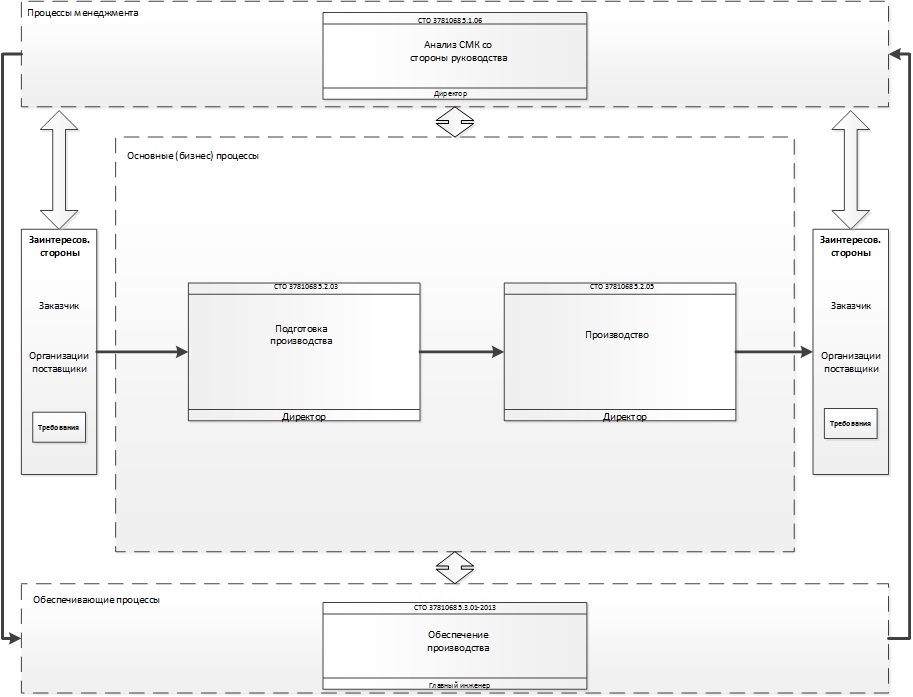 Лист регистрации измененийЛист ознакомленияЛист рассылкиЛист согласования «Руководство по качеству»Общество с ограниченной ответственностью«____________________»Общество с ограниченной ответственностью«____________________»Общество с ограниченной ответственностью«____________________»СТАНДАРТ ОРГАНИЗАЦИИРуководство по качествуРуководство по качествуРуководство по качествуЭкз.№____2019201920191Область применения…..............................................................................Область применения…..............................................................................51.1Общие положения......................................................................................Общие положения......................................................................................51.2Применение................................................................................................Применение................................................................................................52Нормативные ссылки................................................................................Нормативные ссылки................................................................................53Термины, определения, обозначения и сокращения..............................Термины, определения, обозначения и сокращения..............................63.1Термины, определения..............................................................................Термины, определения..............................................................................63.2Обозначения и сокращения......................................................................Обозначения и сокращения......................................................................74Система менеджмента качества...............................................................Система менеджмента качества...............................................................74.1Общие требования.....................................................................................Общие требования.....................................................................................74.2Требования к документации.....................................................................Требования к документации.....................................................................84.2.1Общие положения......................................................................................Общие положения......................................................................................84.2.2Руководство по качеству...........................................................................Руководство по качеству...........................................................................84.2.3Управление документацией......................................................................Управление документацией......................................................................94.2.4Управление записями................................................................................Управление записями................................................................................95Ответственность руководства..................................................................Ответственность руководства..................................................................95.1Обязательства руководства.......................................................................Обязательства руководства.......................................................................95.2Ориентация на потребителя......................................................................Ориентация на потребителя......................................................................95.3Политика в области качества....................................................................Политика в области качества....................................................................105.4Планирование.............................................................................................Планирование.............................................................................................105.4.1Цели в области качества...........................................................................Цели в области качества...........................................................................105.4.2Планирование создания, поддержания и улучшения системы менеджмента качества...............................................................................Планирование создания, поддержания и улучшения системы менеджмента качества...............................................................................105.5Ответственность, полномочия и обмен информацией...........................Ответственность, полномочия и обмен информацией...........................105.5.1Ответственность и полномочия...............................................................Ответственность и полномочия...............................................................105.5.2Внутренний обмен информацией.............................................................Внутренний обмен информацией.............................................................115.6Анализ со стороны руководства...............................................................Анализ со стороны руководства...............................................................116Менеджмент ресурсов...............................................................................Менеджмент ресурсов...............................................................................116.1Обеспечение ресурсами............................................................................Обеспечение ресурсами............................................................................116.2Человеческие ресурсы...............................................................................Человеческие ресурсы...............................................................................116.2.1Общие положения......................................................................................Общие положения......................................................................................116.2.2Компетентность, подготовка и осведомленность...................................Компетентность, подготовка и осведомленность...................................126.3Инфраструктура.........................................................................................Инфраструктура.........................................................................................126.4Среда для функционирования процессов................................................Среда для функционирования процессов................................................137Процессы жизненного цикла....................................................................Процессы жизненного цикла....................................................................137.1Планирование процессов жизненного цикла..........................................Планирование процессов жизненного цикла..........................................137.2Процессы, связанные с потребителями...................................................Процессы, связанные с потребителями...................................................137.3Внешне поставляемые процессы, продукция и услуги..........................Внешне поставляемые процессы, продукция и услуги..........................137.4Производство и обслуживание.................................................................Производство и обслуживание.................................................................147.4.1Управление производством  и обслуживанием......................................Управление производством  и обслуживанием......................................147.4.2Валидация процессов производства и обслуживания............................Валидация процессов производства и обслуживания............................147.4.3Идентификация и прослеживаемость......................................................Идентификация и прослеживаемость......................................................147.4.4Собственность потребителей...................................................................Собственность потребителей...................................................................157.4.5Сохранения соответствия продукции......................................................Сохранения соответствия продукции......................................................157.5Управление оборудованием для мониторинга и измерений.................Управление оборудованием для мониторинга и измерений.................158Измерение, анализ и улучшение..............................................................Измерение, анализ и улучшение..............................................................168.1Общие положения......................................................................................Общие положения......................................................................................168.2Мониторинг и измерение..........................................................................Мониторинг и измерение..........................................................................178.2.1Удовлетворенность потребителей...........................................................Удовлетворенность потребителей...........................................................178.2.2Внутренние аудиты...................................................................................Внутренние аудиты...................................................................................178.2.3Мониторинг и измерение процессов.......................................................Мониторинг и измерение процессов.......................................................178.2.4Мониторинг и измерение продукции/услуги..........................................Мониторинг и измерение продукции/услуги..........................................178.3Управление несоответствиями.................................................................Управление несоответствиями.................................................................188.4Анализ данных...........................................................................................Анализ данных...........................................................................................188.5Улучшение..................................................................................................Улучшение..................................................................................................188.5.1Постоянное улучшение.............................................................................Постоянное улучшение.............................................................................188.5.2Корректирующие и предупреждающие действия..................................Корректирующие и предупреждающие действия..................................189Хранение, пересмотр, изменение, отмена...............................................Хранение, пересмотр, изменение, отмена...............................................1910Рассылка.....................................................................................................Рассылка.....................................................................................................19Приложение АПриложение А(обязательное) Схема взаимодействия процессов системы менеджмента качества..............................................................20СТАНДАРТ ОРГАНИЗАЦИИСТАНДАРТ ОРГАНИЗАЦИИРуководство по качествуРуководство по качествуДата введения _________НомеризмененияНомерлистаДатаизмененияДатапроверкиПодписьДолжностьФамилия, инициалыДатаПодписьДолжностьФамилия, инициалыДата получения№ экз.Подпись в полученииРазработано:Ф.И.О.должность____________личная подпись___________датаСогласовано:Ф.И.О.Ф.И.О.должностьдолжность____________личная подпись_____________личная подпись___________дата___________дата